23 febbraio, Giornata di preghiera per Congo e Sud Sudan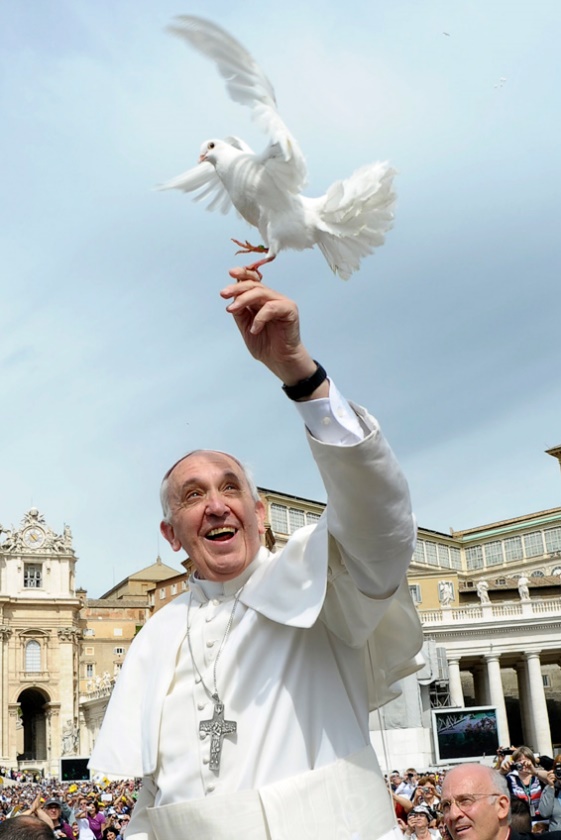 IntroduzzioneMessaggio del Papa, Angelus 04, 02Dinanzi al tragico protrarsi di situazioni di conflitto in diverse parti del mondo, invito tutti i fedeli ad una speciale Giornata di preghiera e digiuno per la pace il 23 febbraio prossimo, venerdì della Prima Settimana di Quaresima. La offriremo in particolare per le popolazioni della Repubblica Democratica del Congo e del Sud Sudan. Come in altre occasioni simili, invito anche i fratelli e le sorelle non cattolici e non cristiani ad associarsi a questa iniziativa nelle modalità che riterranno più opportune, ma tutti insieme.Il nostro Padre celeste ascolta sempre i suoi figli che gridano a Lui nel dolore e nell’angoscia, «risana i cuori affranti e fascia le loro ferite» (Sal 147,3). Rivolgo un accorato appello perché anche noi ascoltiamo questo grido e, ciascuno nella propria coscienza, davanti a Dio, ci domandiamo: “Che cosa posso fare io per la pace?”. Sicuramente possiamo pregare; ma non solo: ognuno può dire concretamente “no” alla violenza per quanto dipende da lui o da lei. Perché le vittorie ottenute con la violenza sono false vittorie; mentre lavorare per la pace fa bene a tutti!Canto: Signore fa de mi uno strumentoDue Cori: Slm 84(85)Sei stato buono, Signore, con la tua terra, 
hai ristabilito la sorte di Giacobbe.

Hai perdonato la colpa del tuo popolo, 
hai coperto ogni loro peccato.

Hai posto fine a tutta la tua collera, 
ti sei distolto dalla tua ira ardente.

Ritorna a noi, Dio nostra salvezza, 
e placa il tuo sdegno verso di noi.

Forse per sempre sarai adirato con noi,
di generazione in generazione riverserai la tua ira?

Non tornerai tu a ridarci la vita, 
perché in te gioisca il tuo popolo?

Mostraci, Signore, la tua misericordia 
e donaci la tua salvezza.

Ascolterò che cosa dice Dio, 
il Signore: egli annuncia la pace
per il suo popolo, per i suoi fedeli, 
per chi ritorna a lui con fiducia.

Sì, la sua salvezza è vicina a chi lo teme, 
perché la sua gloria abiti la nostra terra.

Amore e verità s'incontreranno, 
giustizia e pace si baceranno.

Verità germoglierà dalla terra
e giustizia si affaccerà dal cielo.

Certo, il Signore donerà il suo bene 
e la nostra terra darà il suo frutto;

giustizia camminerà davanti a lui:
i suoi passi tracceranno il cammino.Gloria al padre….Fare silenzio e ripetere una frase come un eco.Canto: Dona la Pace (2) ai nostri cuori oh signore//Resta qui insieme a noi (2) e la pace regneràDona l`amore….Silenzio/adorazioneTexto: Matteo 5,1-12Vedendo le folle, Gesù salì sulla montagna e, messosi a sedere, gli si avvicinarono i suoi discepoli.
Prendendo allora la parola, li mmaestrava dicendo:     “Beati i poveri in spirito, perché di essi è il regno dei cieli.
     Beati gli afflitti, perché saranno consolati.
     Beati i miti, perché erediteranno la terra.
     Beati quelli che hanno fame e sete della giustizia,  perché saranno saziati.
     Beati i misericordiosi, perché troveranno misericordia.
     Beati i puri di cuore, perché vedranno Dio.
     Beati gli operatori di pace, perché saranno chiamati figli di Dio.
     Beati i perseguitati per causa della giustizia, perché di essi è il regno dei cieli.
     Beati voi quando vi insulteranno, vi perseguiteranno e, mentendo, diranno ogni sorta di male contro di voi per causa mia. Rallegratevi ed esultate, perché grande è la vostra ricompensa nei cieli. Così infatti hanno perseguitato i profeti prima di voi. Parola di DioRiflessione in Silenzio Intenzioni spontaneeRisposta: Dona la pace oh SignorePadre nostro cantatoProclamazione delle preghiere due coriPREGHIERA DELL’ARMONIA (Giovanna di Vita, 19 genaio 2015)Preghiera aconfessionale recitata ogni giorno da cristiani e musulmani nei Villaggi dell’Armonia, nelle Filippine, creati del missionario P. Sebastiano d’Ambra, fondatore del Movimento “Silsilah”.O Signore, ti supplico per la pace, purifica i miei occhi perchépossa vedere la pace,purifica la mia mente perché possacomprendere la pace,purifica il mio cuore perché possaamare la pace,purifica la mia memoria perché possalavorare per la pace;quella pace che proviene dal Tuo amoree dalla Tua misericordia.
O Signore, sostieni il mio sguardo di pace,seguendo ciò che Tu mi ispiri;Tu hai molti modi per rivelarela Tua presenzae il Tuo amore per l’umanità,ma il Tuo stile è costante:essere in dialogo con tutti,prenderti cura di tutti.
O Signore, fa che io sia segno della Tua pace:vivendo in dialogo con Te,io possa comprendere il Tuo silenzioe cercare la Tua presenza;vivendo in dialogo con me stessoio possa scoprire il significato della mia vita;vivendo in dialogo con gli altriio possa camminare in armonia con tutti;e vivendo in dialogo con il creatoio possa prendermi cura della terra.
O Signore, dammi il coraggiodi vivere in dialogoin mezzo alle divisioni e ai conflittie costruire la pace insieme a tutte le personedi buona volontà che credono nelTuo amore e nella Tua misericordia. Amen".Canto: Salve Regina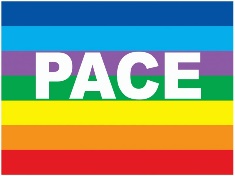 